Piekabes lietošanas līgums Nr. _______Īpašie noteikumiPiekabes nodošanas un pieņemšanas akts1. JYSK pienākumi1.1. JYSK apņemas nodot Piekabi lietošanai Klientam saskaņā ar šī Līguma noteikumiem. Kopā ar Piekabi JYSK nodod Klientam Piekabes reģistrācijas apliecību.1.2. JYSK nodrošina, ka Piekabe ir labā tehniskā stāvokli un bez redzamiem defektiem, kas liegtu izmantot Piekabi 1.1. punktā noteiktajam mērķim. 1.3. JYSK nodrošina, ka Piekabei ir veikta tehniskā apskate un ir OCTA polise ar darbības zonu Latvijā, kas ir derīga visa 1.2. punktā noteiktā termiņa laikā.1.4. JYSK garantē, ka Piekabes ir JYSK īpašums un trešās personas nevērsīsies pret Klientu attiecībā uz Piekabes īpašumtiesībām. 1.5. Nododot un pieņemot Piekabi no Klienta un pirms Akta parakstīšanas pārbaudīt Piekabes tehnisko un vizuālo stāvokli.2. Klienta pienākumi2.1. Pieņemot un nododot Piekabi un pirms Akta parakstīšanas ir pārbaudīt Piekabes tehnisko un vizuālo stāvokli.2.2. Pirms piedalīšanās ceļu satiksmē ar saviem spēkiem pievienot Piekabi transportlīdzeklim saskaņā ar Piekabes pievienošanas instrukciju (pielikums Nr. 2), kā arī veikt drošības pārbaudi saskaņā ar instrukcijā minēto kārtību. 2.3. Izmantot Piekabi tikai Līgumā paredzētājam mērķim un Latvijas Republikas teritorijā. Izmantojot Piekabi, stingri ievērot Piekabes celtspēju, kravnesību (pilnmasa 750 kg) un preču (kravas) izvietojumu Piekabē. Prece/krava Piekabē ir jāizvieto tā, lai tās svars būtu novietots Piekabes vidū (virs ass).2.4. Saudzīgi apieties ar Piekabi, nepieļaujot bojājumu rašanos. Klients uzņemas Piekabes sabojāšanas un nejaušības risku no Akta parakstīšanas brīža. 2.5. Nodot Piekabi 1.1. punktā norādītāja adresē, proti, adresē, kur Piekabe tika saņemta.2.6. Nekavējoties informēt JYSK (klientu apkalpošanas servisa kontakttālrunis +371 6616 3550, darba laiks: I-V 9.00-19.00; VI 9.00-17.00) par apstākļiem, kas var ietekmēt Piekabes nodošanu Līgumā paredzētajā laikā un/vai vietā, un jāievēro JYSK norādījumi. 2.7. Nekavējoties sazināties ar JYSK, ja rodas tehniskas problēmas, un jāpārtrauc piedalīšanās ceļu satiksmē, kamēr Puses nav vienojušās par turpmākām darbībām. Klientam ir aizliegts remontēt Piekabi vai piesaistīt šādām darbībām trešās puses.2.8. Klients aizliegts nodot Piekabi atlīdzības vai bezatlīdzības lietošanā trešai personai, kā arī ieķīlāt, pārdot vai citādi apgrūtināt Piekabi ar lietu tiesībām.2.9. Ja Piekabes lietošanas laikā Klients iekļūst ceļu satiksmes negadījumā (CSN), Klientam ir jāveic šādas darbības: nekavējoties izsaukt policiju; nepamest CSN vietu līdz apstākļu noskaidrošanai (policijas protokola noformēšanai); nekavējoties sazināties ar JYSK; uzņemt fotoattēlus, lai fiksētu Piekabes bojājumus; pārliecināties, ka protokolā ir norādīta identifikācijas informācija par CSN izraisītāju. Ja CSN izraisītājs pamet CSN vietu, fiksēt transportlīdzekļa reģistrācijas numuru, marku, krāsu. Klients nav tiesīgs piekrist jebkurām trešo pušu prasībām un strīda risināšanai, ko tās izvirza/piedāvā saistībā ar negadījumu. 2.10. Ja Piekabes lietošanas laikā Klients konstatē, ka Piekabe ir nozagta vai bojāta, Klientam nepiedaloties ceļu satiksmē, Klientam ir jāveic šādas darbības: nekavējoties izsaukt policiju; nepamest negadījuma vietu līdz apstākļu noskaidrošanai (policijas protokola noformēšanai); nekavējoties sazināties ar JYSK; uzņemt fotoattēlus, lai fiksētu piekabes bojājumus; iespēju robežās fiksēt aculiecinieku datus.2.11. Gadījumos, kad Klientam ir pienākums sazināties ar JYSK, Klientam ir jāievēro JYSK norādījumi attiecībā uz radušās situācijas/negadījuma atrisināšanu.2.12. Atstājot transportlīdzekli (arī īslaicīgi) ar pievienoto Piekabi, Klients apņemas aizslēgt transportlīdzekli, aizvērt logus un veikt citas darbības, lai nepieļautu transportlīdzekļa zādzību. Klientam ir jānodrošina, ka Piekabe netiks atstāta bez novērošanas ilgāk kā 20 minūtes. 2.13. Jāatdod tīra Piekabe vai, nododot Piekabi, ir jāsedz JYSK izdevumi par Piekabes tīrīšanu 20,00 EUR (divdesmit eiro) apmērā. 2.14. Piedaloties ceļu satiksmē, Klientam ir stingi jāievēro spēkā esošie Latvijas Republikas ceļu satiksmes noteikumi.2.15. Klientam ir aizliegts veikt darbības, kuru rezultātā var tikt mainīts Piekabes ārējais izskats un/vai tehniskie parametri. Ir stingri aizliegts izslēgt un aiztikt GPS izsekošanas sistēmu, ar ko ir aprīkota Piekabe.2.16. Atdot Piekabes reģistrācijas apliecību nebojātu un tādā pašā stāvoklī, kādā tā tika saņemta.2.17. Klients apņemas pārbaudīt pasta sūtījumus savā deklarētāja adresē un paziņot JYSK par deklarētās adreses maiņu, ja tā ir notikusi Līguma spēkā esamības laikā vai 3 (trīs) mēnešus pēc Piekabes lietošanas.3. Pušu atbildība3.1. Klients ir atbildīgs un apņemas segt JYSK zaudējumus un izdevumus, kurus ir izraisījušas Klienta darbības un/vai bezdarbība, lietojot Piekabi, piemēram, bet ne tikai: Piekabes bojājumi, trešām pusēm nodarīti bojājumi/zaudējumi, sodi par ceļu satiksmes noteikumu neievērošanu, Piekabes piesavināšanās vai krāpnieciskas darbības saistībā ar Piekabes izmantošanu/nodošanu, pretlikumīgu darbību veikšana, lietojot Piekabi, Piekabes dokumentu nozaudēšana u. tml.3.2. Klientam ir pienākums samaksāt JYSK izrakstītos rēķinus par šajā sadaļā minētajiem zaudējumiem 15 (piecpadsmit) darba dienu laikā no rēķina nosūtīšanas datuma. 3.3. Remontu, kas ir nepieciešams saistībā ar Piekabes normālu nolietojumu, veic JYSK par saviem līdzekļiem.3.4. Klientam ir jāatlīdzina JYSK zaudējumi tādā apmērā, kādā ir nepieciešams, lai segtu faktiskos zaudējumus. JYSK ir pienākums iesniegt Klientam dokumenta kopiju/izrakstu, kas apliecina zaudējumu apmēru, piemēram, bet ne tikai: autoservisā sagatavotu remonta tāmi, protokolu par administratīvo pārkāpumu ceļu satiksmē, tostarp neatļautu stāvvietu izmantošana u. tml. Ja bojājumu novēršana nav iespējama vai pārsniedz Piekabes vērtību, Klientam ir pienākums kompensēt JYSK Piekabes vērtību 2200 EUR (divi tūkstoši divi simti eiro) apmērā.3.5. Klients apzinās, ka JYSK ir tiesības piesaistīt parādu piedziņas uzņēmumu, ja Klients kavē 3.2. punktā noteikto samaksas termiņu. Šādā gadījumā Klientam ir jāsedz ar parāda piedziņu saistītie izdevumi pilnā apmērā.3.6. JYSK nav atbildīgs par Klienta vai trešo pušu īpašumu, ko Klients ir atstājis vai pārvadājis Piekabē.3.7. Puses piekrīt: ja Klients neatdod JYSK Piekabi desmit stundu laikā pēc šī Līguma 1.2. punktā norādīta termiņa beigām un par neatdošanas iemeslu nav telefoniski informējis JYSK, JYSK ir tiesīgs ar rakstveida iesniegumu informēt Valsts policiju un gan Klients, gan Piekabe tiek reģistrēti kā meklēšanā esoši.3. Ja Piekabes pieņemšanas/nodošanas brīdī starp Pusēm rodas strīds par Piekabes bojājumu esamību, Pusēm ir jāuzņem Piekabes fotoattēli turpmākai strīda risināšanas kārtībai. 4. Personas datu apstrāde4.1. Personas datu apstrāde attiecas uz JYSK veikalu klientiem (“Klients”), kuri JYSK veikalos ir iegādājušies preces un to piegādei ir pasūtījuši piekabes lietošanas pakalpojumu mājaslapā www.jysk.lv atbilstoši JYSK piekabju lietošanas noteikumiem.4.2. Personas datu apstrādi kopīgi veic datu pārziņi SIA “JYSK Linnen’n Furniture” (reģ. Nr. 40003536998, Biķeru iela 4, Ulbroka, Stopiņu pag., Ropažu nov., LV-1079) un SIA “Do It” (reģ. Nr. 40003733207, Biķeru iela 4, Ulbroka, Stopiņu pag., Ropažu nov., LV-1079). Kontaktinformācija: dpo@jysk.lv, Biķeru iela 4, Ulbroka, Stopiņu pag., Ropažu nov., LV-1079.4.3. Papildus apstrādes mērķiem, kas ir noteikti īpašajos noteikumos, atrašanās vietas informācija var tikt izmantota, lai atrisinātu ar piekabes lietošanas servisa kvalitāti saistītus jautājumus. Dati par Klienta transportlīdzekļa ar pievienoto piekabi veiktajiem maršrutiem var tikt ievākti, lai analizētu piekabes ģeogrāfiskās atrašanās vietu. Dati par piekabes atrašanās vietu tiek ievākti, kad piekabe ir pievienota Klienta transportlīdzeklim, un piekabes atrašanās vietas datu ievākšana tiek pārtraukta līdz ar piekabes atvienošanu no Klienta transportlīdzekļa.  Klienta vārds, uzvārds, tālruņa numurs un e-pasta adrese var tikt izmantoti saziņai ar Klientu. Klienta atbalsta servisa dati, kas saistīti ar Klientu tiek apkopoti katrā gadījumā atsevišķi un tiek uzglabāti servisa kvalitātes problēmu un strīdu gadījumu risināšanai.4.4. Personas dati var tikt atklāti Pārziņa grupas uzņēmumiem un sadarbības partneriem, tostarp Pārziņa sadarbības partnerim, kurš nodrošina piekabes atrašanās vietas ģeolokācijas izsekošanas sistēmas pakalpojumu, ņemot vērā JYSK Privātuma politikas noteikumus.4.5. Personas dati tiks apstrādāti tādos termiņos, cik tas ir saprātīgi nepieciešams, ņemot vērā spēkā esošo normatīvo aktu noteikumus un JYSK Privātuma politikā noteikto. Strīdu gadījumos, kas attiecas uz maksājumiem, dati tiks uzglabāti tik ilgi, līdz prasība ir apmierināta vai ir pienākušas strīdu prasības termiņa beigas. Piekabes braucienu datu vēsture tiks uzglabāta vienu gadu. Gadījumos, kas saistīti ar notikušo vai iespējamo noziedzīgu nodarījumu, krāpniecības mēģinājumu vai nepatiesas informācijas sniegšanu dati tiks uzglabāti desmit gadus.4.6. Papildinformācija: interneta vietnē www.jysk.lv (Noteikumi/Privātuma politika), rakstot uz dpo@doit.lv vai veikalā JYSK pie informācijas stenda.5. Citi noteikumi5.1. JYSK ir tiesības vienpusēji izbeigt šo Līgumu un/vai nekavējoties pieprasīt atdot Piekabi, ja Klients ir pārkāpis Līguma noteikumus. 5.2. Jebkuri grozījumi un papildinājumi šajā Līgumā stāsies spēkā tikai tad, ja tie būs sagatavoti rakstveidā un abpusēji parakstīti.5.3. Visas domstarpības vai strīdus, kas rodas starp Pusēm saistībā ar šo Līgumu, abas līgumslēdzējas Puses risina godprātīgi sarunu ceļā. Ja Pusēm neizdodas panākt vienošanos, strīdi tiek risināti LR tiesā.5.4. Līgumu veido īpašie un vispārīgie noteikumi un Līguma pielikumi. Līgums stājas spēkā ar tā abpusējas parakstīšanas brīdi un ir spēkā līdz Pušu saistību izpildei. Parakstot šo Līgumu, Klients apliecina, ka ir iepazinies ar Līguma un tā pielikumu saturu un saprot to.5.5. Līgums ir sagatavots divos eksemplāros ar vienādu juridisko spēku, pa vienam eksemplāram katrai Pusei.Pielikumi1. JYSK piekabes lietošanas noteikumi;2. Piekabes pievienošanas instrukcija.Rīgā								                             202_. gada __. ___________Sabiedrība ar ierobežotu atbildību “JYSK Linnen’n Furniture”, reģ Nr.  40003536998, tās pilnvarotās personas ______________________ vārdā, kura rīkojās saskaņā ar pilnvaru Nr. _______________________, turpmāk tekstā ‒ JYSK, no vienas puses, un ____________________(vārds, uzvārds), personas kods (tikai Latvijas rezidentiem): _________________ vai (nerezidentiem) dzimšanas datums __________ un ID dokumenta Nr. _____________, tālruņa Nr. _______________, deklarētās dzīvesvietas adrese: ____________________, turpmāk tekstā ‒ Klients,turpmāk tekstā kopā ‒ Puses vai katra atsevišķi ‒ Puse, ņemot vērā, ka Klients ir iegādājies preces JYSK veikalā vai mājaslapā, atbilstoši JYSK piekabju lietošanas noteikumiem Puses noslēdz līgumu par turpmāko, turpmāk tekstā ‒ Līgums.Līguma priekšmets1.1. JYSK nodod Klientam bezatlīdzības lietošanā piekabi, reģistrācijas Nr. _____________, turpmāk tekstā – Piekabe, veikalā JYSK iegādāto Klienta preču piegādei no adreses __________________________________________ (piekabes nodošanas/saņemšanas adrese) uz adresi _________________ (pilsēta, ielas nosaukums, mājas numurs). Klienta automobiļa reģistrācijas Nr. ___________.1.2. JYSK nodod Klientam Piekabi lietošanai uz __ stundām no plkst. ____ līdz __________. 1.3. Parakstot šo Līgumu, Klients apliecina, ka viņam ir tiesības piedalīties ceļu satiksmē ar transportlīdzekli, velkot piekabi, un nepastāv nekādi aizliegumi un/vai ierobežojumi šo tiesību īstenošanai.1.4. Parakstot šo Līgumu, Klients apliecina, ka ir iepazinies ar personas datu apstrādes noteikumiem un piekrīt tiem.* Paziņojums par personas datu apstrādi Noslēdzot šo Līgumu un izmantojot Piekabi, Klients kā personas datu subjekts nodod un JYSK kā pārzinis apstrādā šādus Klienta personas datus: Klienta vārds, uzvārds, personas kods vai dzimšanas datums un ID dokumenta numurs, tālruņa numurs, e-pasta adrese, transportlīdzekļa numurs, preces piegādes adrese, Piekabes atrašanās vieta atbilstoši ģeolokācijas izsekošanas sistēmas datiem, ar kuru ir aprīkota Piekabe, laiks un Piekabes brauciena galamērķis, braukšanas paradumi, citi personas dati, pēc kuriem var identificēt Klientu.Apstrādes mērķis: pasākumu veikšana pirms Piekabes lietošanas līguma (“Līgums”) noslēgšanas, Līguma noslēgšana un Līguma izpilde; pārziņa leģitīmo interešu ievērošanai un aizsardzībai (noziedzīgu nodarījumu izmeklēšanai, novēršana un atklāšana saistībā ar pārziņa īpašuma aizsardzību, pārziņa un trešo personu tiesisko interešu aizsardzības nodrošināšanas aizskārumu gadījumā un personu vitāli svarīgu interešu, tostarp dzīvības un veselības, aizsardzība)Papildinformācija: Līguma 4. sadaļā un papildus interneta vietnē www.jysk.lv (Noteikumi/Privātuma politika), rakstot uz dpo@doit.lv vai veikalā JYSK pie informācijas punkta.Pieņemot un nododot Piekabi, Klients un JYSK paraksta šo Piekabes pieņemšanas un nodošanas aktu, turpmāk tekstā – Akts. Ja tiek konstatēti Piekabes bojājumi, defekti, JYSK pārstāvis atzīmē to turpmākajos attēlos.Ja, saņemot Piekabi, Klients atsakās parakstīt Aktu, JYSK ir tiesības nenodot Piekabi Klientam un nekavējoties vienpusējā kārtā izbeigt Līgumu. Pieņemot un nododot Piekabi, Klients un JYSK paraksta šo Piekabes pieņemšanas un nodošanas aktu, turpmāk tekstā – Akts. Ja tiek konstatēti Piekabes bojājumi, defekti, JYSK pārstāvis atzīmē to turpmākajos attēlos.Ja, saņemot Piekabi, Klients atsakās parakstīt Aktu, JYSK ir tiesības nenodot Piekabi Klientam un nekavējoties vienpusējā kārtā izbeigt Līgumu. Piekabes nodošana KlientamPiekabes saņemšana no KlientaPiekabes saņemšanas datums, laiks:Konstatēti defekti, bojājumi: jā/nēPiekabes nodošanas datums, laiks:Konstatēti defekti, bojājumi: jā/nē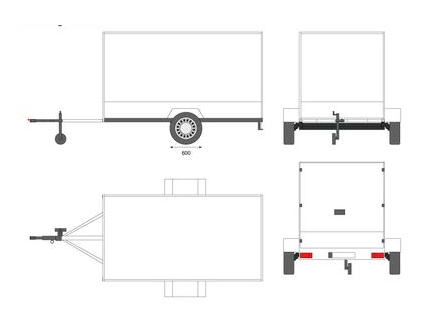 Piezīmes:Piezīmes:JYSK _______________JYSK _______________Klients _______________Klients _______________